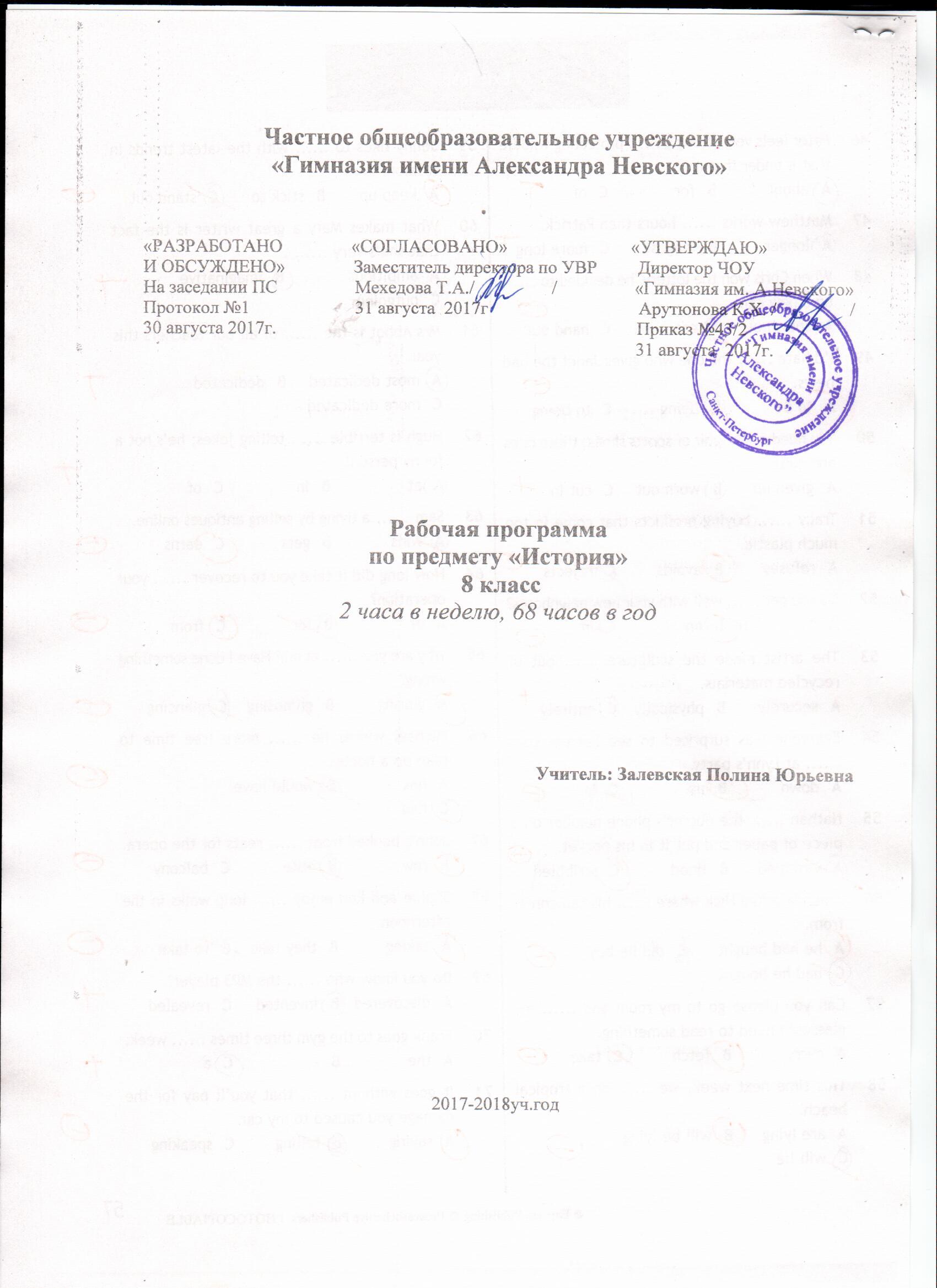 Частное общеобразовательное учреждение«Гимназия имени Александра Невского»«РАЗРАБОТАНО               «СОГЛАСОВАНО»                           «УТВЕРЖДАЮ»И ОБСУЖДЕНО»               Заместитель директора по УВР         Директор ЧОУНа заседании ПС                 Мехедова Т.А./                 /                 «Гимназия им. А.Невского»Протокол №1                       31 августа  2017г                                 Арутюнова К.Х. /                /                  30 августа 2017г.                                                                               Приказ №43/2                                                                                                            31 августа  2017г.   Рабочая программапо предмету «История» 8 класс2 часа в неделю, 68 часов в годУчитель: Залевская Полина Юрьевна2017-2018уч.годПояснительная записка Программа составлена на основе: федерального государственного образовательного стандарта основного общего образования; требований к результатам освоения основной образовательной программы основного общего образования; Фундаментального ядра содержания общего образования; примерной программы основного общего образования по истории; программы развития и формирования универсальных учебных действий, которые обеспечивают формирование российской гражданской идентичности, овладение ключевыми компетенциями, составляющими основу для саморазвития и непрерывного образования, целостность общекультурного, личностного и познавательного развития учащихся и коммуникативных качеств личности; идей и положений Концепции духовно-нравственного развития и воспитания личности гражданина России. Программа курса «Истории» для 8 класса является  продолжением курсов истории за 6-7 классы. Исходя из особенностей формирования планирования по курсу истории, необходимо выполнение двуединой цели курса:С одной стороны - показать самобытные черты Нового времени, его непохожесть на современный мир, с тем, чтобы помочь ученикам не судить с высока о давно ушедших веках, а стремиться их понять и с уважением относиться не только к своим, но и к чужим традициям;С другой - показать своеобразие развития России в важнейший этап своего развития – XIX – нач. XX вв. Задачами изучения в основной школе предмета «История» являются: Определение для учащихся исторических ориентиров самоидентификации в современном мире, формирование у них российской гражданской идентичности;  овладение учащимися знаниями об основных этапах развития народов нашей страны и всего человечества с древнейших времён и до наших дней;  приобретение опыта активного освоения российского и мирового культурно-исторического наследия;  воспитание патриотизма и гражданственности, приверженности к идеям гуманизма, уважения прав человека и демократических ценностей;  усвоение базовых национальных ценностей на основе изучения российского и мирового исторического опыта;  формирование умений применять исторические знания для осмысления сущности современных общественных явлений и их оценки;  развитие умений анализировать, сопоставлять и оценивать содержащуюся в различных источниках информацию о событиях и явлениях прошлого и настоящего;  выработка современного понимания истории в контексте гуманитарного знания и реалий общественной жизни. Методы и формы контроля качества знанийСистематический контроль над усвоением знаний обучающихся позволяет корректировать основные навыки и умения. Необходимо постоянно контролировать прямую и обратную связь.Виды контроля:Предварительный.Текущий.Тематический.Итоговый контроль.Виды домашних заданий:Работа с текстом учебника;выполнение упражнений; решение задач;индивидуальные задания; подготовка докладов, сообщений; составление схем и сравнительных таблиц;анализ документальных источников и законов.Межпредметные связиКурс «История» в рамках средней общеобразовательной школы  опирается на элементарные знания, полученные учащимися при изучении курса «История древнего мира» (5 класс). В качестве межпредметных связей  может быть предложено обращение к таким учебным предметам как «Литература», «География», «Мировая художественная культура». Курс «История», выстраиваемый на основе данной программы, предполагает широкое использование географических экскурсов, позволяющих проследить изучаемые государственные явления, события, исторические личности в процессе их исторического генезиса, а также изменения территориально-географических границ.Основные требования к результатам обучения и освоения программы курсаСистема формирования разнообразных умений, навыков и способов познавательной деятельности учащихся в процессе изучения истории России с использованием данного УМК направлена на реализацию важнейшего требования модернизации школьного образования — перехода к развивающей модели обучения, к деятельностным формам организации учебного процесса.Личностные результаты: Воспитание российской гражданской идентичности, патриотизма, уважения к Отечеству как к многонациональному и мультикультурному образованию;  развитие личностных и духовных качеств, позволяющих уважительно и доброжелательно относиться к другим людям, их мнению, мировоззрению, культуре, языку, гражданской позиции, истории, культуре;  формирование толерантного отношения к религии, традициям, языку и ценностям народов России. Метапредметные результаты: Освоение обучающимися способов деятельности, применимых как в рамках образовательного процесса, так и в реальной жизни;  развитие умений искать, анализировать, сопоставлять и оценивать содержащуюся в различных источниках информацию о событиях и явлениях прошлого и настоящего;  умение формулировать, аргументировать и отстаивать своё мнение, использовать информационно-коммуникационные технологии;  формирование коммуникативной компетентности в общении и сотрудничестве, в процессе образовательной, творческой и других видов деятельности;  умение формировать и осваивать универсальные учебные действия, ставить для себя новые задачи в познавательной деятельности. Предметные результаты: Усвоение системы исторических знаний, гуманистических и демократических ценностей, идей мира и взаимопонимания;  расширение элементов социального опыта, опыта творческой деятельности;  приобретение опыта историко-культурного и цивилизационного подхода к оценке различных явлений;  освоение приёмов установления причинно-следственных связей. Требования к уровню подготовки обучающихсяТребования к результатам обучения предполагают реализацию деятельностного, компетентностного и личностно ориентированного подходов в процессе усвоения программы, что в конечном итоге обеспечит овладение учащимися знаниями, различными видами деятельности и умениями, их реализующими. Овладение знаниями, умениями, видами деятельности значимо для социализации, мировоззренческого и духовного развития учащихся, позволяющими им ориентироваться в социуме и быть востребованными в жизни. Результатами образования являются компетентности, заключающиеся в сочетании знаний и умений, видов деятельности, приобретённых в процессе усвоения учебного содержания, а также способностей, личностных качеств и свойств учащихся. В процессе использования приобретённых знаний и умений в практической деятельности и повседневной жизни проявляются личностные качества, свойства и мировоззренческие установки учащихся, которые не подлежат контролю на урокеРезультаты усвоения социально-адаптивной, информационно-технологической и коммуникативной компетентностей:Способность осуществлять поиск нужной информации по заданной теме в источниках различного типа;способность выделять главное в тексте и второстепенное;способность анализировать графическую, статистическую, художественную, текстовую, аудиовизуальную и пр.;способность выстраивать ответ в соответствии с заданием, целью (сжато, полно, выборочно). Способность развёрнуто излагать свою точку зрения, аргументировать её в соответствии с возрастными возможностями;способность пользоваться мультимедийными ресурсами компьютером для обработки, передачи, систематизации информации в соответствии с целью;способность вести диалог, публично выступать с докладом, защитой презентации;способность организовывать свою деятельность и соотносить её с целью группы, коллектива;способность слышать, слушать и учитывать мнение другого в процессе учебного сотрудничества;способность определять свою роль в учебной группе и определять вклад в общий результат;способность оценивать и корректировать своё поведение в социальной среде.Учебно-методический комплект1. Юдовская А. Я. Всеобщая история: История Нового времени,   1800—1913: учеб. для 8 кл. / А. Я. Юдовская,  П.А. Баранов, Л. М. Ванюшкина. — М.: Просвещение, 2009.2. Юдовская А.Я.  Поурочные разработки по Новой истории, 1800—1913: пособие для 8 кл. / 4. А. Я. Юдовская, Л. М. Ванюшкина. — М.: Просвещение, 2009.3. Андреев И.Л., Ляшенко Л.М., Амосова И.В. и др.  История России: конец XVII - XVIII век. 8 класс. - М., «Дрофа», 2016. - 224 с.Список цифровых и Интернет-ресурсов по истории Нового времениЦифровые образовательные ресурсы      http://www.hronos.km.ru/ — сайт «Хронос» содержит сведения по отечественной и всемирной истории.
      http://el.integrum.ru — на сайте размещен электронный архив исторических документов.
      http://www.hist.msu.ru/ER/Etext/index.html — электронная библиотека источников исторического факультета МГУ им. М. В. Ломоносова.
      http://som.fio.rusubject.asp?id=10000189 — сайт Федерации интернет-образования «В помощь учителю».
      http://school.holm.ru/predmet/history/russia — сайт содержит материалы по истории России с древности до 1917 г.
      http://www.mtu-net.ru/shadows/project/ — на сайте опубликованы материалы по истории государства Российского в памятниках архитектуры и градостроительства.
      http://avorhist.narod.ru/ — на сайте «Русь древняя и удельная» представлены литература и источники по следующим направлениям: история Руси с древнейших времен до конца XVII в., история христианства, теория и методология истории.
      http://rurik.genealogia.ru/ — сайт посвящен генеалогии Рюриковичей.
      http://www.cominf.ru/romanovs/index.rhtml — на сайте представлена энциклопедия «Династия Романовых».
      http://www.thietmar.narod.ru/ — сайт «XIII в.» посвящен военной и политической истории Средневековья.
      http://www.eliseev.ru/istor/h020.htm — сайт содержит информацию и электронные версии монографий по истории России XV в.
      http://old-rus.narod.ru/index.html — на сайте представлены более 300 произведений русской литературы до конца XVII в.
      http://www.history.ru/histr.htm — сайт «Клио софт» содержит мультимедийный учебник по истории России XIX в., методические рекомендации для учителей.
      http://ekaterina2.bnd.ru — сайт посвящен Екатерине Великой.
      http://rusimper.narod.ru/about.html — сайт содержит биографии всех российских императоров, биографии известных политических деятелей, великих русских композиторов, писателей, ученых Российской империи.
      http://www.dvaveka.pp.ru/ — сайт «Два века» посвящен событиям XVIII—XIX вв.
      http://vivovoco.nns.ru/VV.PAPERS/NYE/EIDELMAN.htm — на сайте содержатся труды и интервью Н. Я. Эйдельмана.
      http://www.museum.ru/museum/1812/prj1812.html — сайт «Проект «1812 год».
      http://decemb.hobby.ru/ — виртуальный «Музей декабристов» содержит иллюстративно-документальный материал по истории движения декабристов.
      http://narovol.narod.ru/ — сайт посвящен истории «Народной воли».http://www.alexanderyakovlev.org/ — архив А. Н. Яковлева.http://www.gumer.info/ — Библиотека Гумер.http://www.hist.msu.ru/ER/Etext/PICT/feudal.htm — Библиотека исторического факультета МГУ.http://www.bibliotekar.ru/ — Библиотекарь. Ру: электронная библиотека нехудожественной литературы по русской и мировой истории, искусству, культуре, прикладным наукам.http://ru.wikipedia.org/ — Википедия: свободная энциклопедия.http://ru.wikisource.org/ — Викитека: свободная библиотека.http ://www. wco. ru /icons/ — виртуальный каталог икон.http://decemb.hobby.ru/ — виртуальный музей декабристов.http://militera.lib.ru/ — военная литература: собрание текстов.http://www.ostu.ru/personal/nikolaev/index.html — Геосинхрония: атлас всемирной истории.http://biograf-book.narod.ru/ — избранные биографии: биографическая литература СССР.http: //www, magister. msk. ru/library/library. htm/ — интернет-издательство «Библиотека»: электронные издания произведений биографических и критических материалов.http://www.museum.ru/museum/1812/index.html — интернет-проект «1812 год».http://intellect-video.com/russian-history/ — история России и СССР: онлайн-видео.http://www.historicus.ru/ — Историк: общественно-политический журнал.http://xix-vek.ru/ — история России XIX века — письменные, статистические и графические источники.http://historv.tom.ru/ — история России от князей до Президента.http://statehistorv.ru/ — История государства.http://www.kulichkj.com/grandwar/ — «Как наши деды воевали»: рассказы о военных конфликтах Российской империи.http://petrov-gallery.ru/ — картинная галерея Александра Петрова.http://www.raremaps.ru/ — коллекция старинных карт Российской империи.http://old-maps.narod.ru/ — коллекция старинных карт территорий и городов России.http://kontur-map.ru/ — контурные карты по географии и истории. 5—10 классы.http://www.lectures.edu.ru/ — лекции по истории для любознательных.http://sobory.ru/ — народный каталог православной архитектуры.http://oiru.org/ — общество изучения русской усадьбы.http://www.krugosvet.ru/ — онлайн-энциклопедия «Кругосвет».http://liber.rsuh.ru/section.html?id=1042 — оцифрованные редкие и ценные издания из фонда Научной библиотеки.http://www.temples.ru/ — проект «Храмы России».http://www.istrodina.com/ — Родина: российский исторический иллюстрированный журнал.http://all-photo.ru/empire/index.ru.html — Российская империя в фотографиях.http://history.sgu.ru/ — российская история в зеркале изобразительного искусства.http://fershal.narod.ru/ — российский мемуарий.http://memoirs.ru/ — русские мемуары: Россия в дневниках и воспоминаниях.http://www.narovol.narod.ru/ — сайт, посвященный народнической организации «Народная воля».http://www.scepsis.ru/library/history/pagel/ — Скепсис: научно-просветительский http://www.arhivtime.ru/ — следы времени: интернет-архив старинных фотографий, открыток, документов.http://www.infoliolib.info/ — университетская электронная библиотека Infolio.http://www.history.pu.ru/elbib/ — электронная библиотека исторического факультета СПбГУ.http://rulex.ru/portgal.htm — энциклопедия «Русская портретная галерея».Учебные материалы по курсуАндреев А. Р. Москва. Быт XIV—XIX веков / А. Р. Андреев. — М., 2005.Анисимов Е. В. Багратион / Е. В. Анисимов. — М., 2009.Анисимов Е. В. История России от Рюрика до Путина. Люди. События. Даты / Е. В. Анисимов. — СПб., 2010.Анисимов Е. В. Россия в XVIII — первой половине XIX в. / Е. В. Анисимов, А. Б. Каменский. — М., 1994.Архангельский А. Н. Александр I / А. Н. Архангельский. — М., 2008.Беленький М. Б. Менделеев / М. Б. Беленький. — М., 2010.Беловинский Л. В. С русским воином через века / Л. В. Беловинский. — М., 1992.Бокова В. М. Повседневная жизнь Москвы в XIX веке / В. М. Бокова. — М., 2010.Бокова В. М. Эпоха тайных обществ: русские общественные объединения первой трети XIX века / В. М. Бокова. — М., 2003.Боханов А. Н. Александр III / А. Н. Боханов. — М., 2007.Боханов А. Н. Николай II / А. Н. Боханов. — М., 2008.Брюханов В. А. Мифы и правда о восстании декабристов / В. А. Брюханов. — М., 2005.Выскочков В. Л. Николай I / В. Л. Выскочков. — М., 2006.Гершензон М. О. Эпоха Николая I в воспоминаниях и свидетельствах его современников / М. О. Гершензон. — М., 2001.Гордин Я. А. Мятеж реформаторов / Я. А. Гордин. — М., 2006.Дёмин В. Н. Бакунин / В. Н. Дёмин. — М., 2006.Желвакова И. А. Герцен / И. А. Желвакова. — М., 2010.Иванова Н. А. Сословно-классовая структура России в конце XIX — начале XX в. / Н. А. Иванова, В. П. Желтова. — М., 2004.Казиев Ш. М. Имам Шамиль / Ш. М. Казиев. — М., 2010.Киянская О. И. Очерки из истории общественного движения в России в правление Александра I / О. И. Киянская. — М., 2008.Кудинов О. А. Конституционные реформы в России в XIX — начале XX в. / О. А. Кудинов. — М., 2000.Леонтович В. В. История либерализма в России: 1762 — 1914 гг. / В. В. Леонтович. — М., 1995.Литвак Б. Г. Переворот 1861 года в России: почему не реализовалась реформаторская альтернатива / Б. Г. Литвак. — М., 1991.Лотман Ю. М. Беседы о русской культуре. Быт и традиции русского дворянства (XVIII — начало XIX в.) / Ю. М. Лотман. — М., 2008.Ляшенко Л. М. Александр II / Л. М. Ляшенко. — М., 2010.Мироненко С. В. Страницы тайной истории самодержавия: политическая история России первой половины XIX столетия / С. В. Мироненко. — М., 1990.Томсинов В. А. Аракчеев / В. А. Томсинов. — М., 2010.Томсинов В. А. Сперанский / В. А. Томсинов. — М., 2006.Троицкий П. А. Фельдмаршал Кутузов. Мифы и факты / Н. А. Троицкий. — М., 2003.Федосюк Ю. А. Что непонятно у классиков, или Энциклопедия русского быта XIX века / Ю. А. Федосюк. — М., 2006.Эйдельман Н. Я. Грань веков / Н. Я. Эйдельман. — М., 2010.Эйдельман Н. Я. Твой девятнадцатый век / Н. Я. Эйдельман. — М., 2010.Календарно-тематическое планирование курса «Всеобщая история»Календарно-тематическое планирование по курсу «История России»      Методы контроляФормы контроляУстный контрольИндивидуальный и фронтальный опрос, беседа, комментирование ответов, доклад, сообщение, зачет, коллоквиум, дискуссия, анализ результатов выполнения диагностических заданий учебного пособия или рабочей тетради и др.Письменный контрольДиктант, письменная контрольная работа, тестирование, решение задач, дидактические игры,  дифференцированный индивидуальный письменный опрос, самостоятельная работа, проверочная работа, письменные домашние задания и др.Компьютерный контрольИспользование видеозаписей, анимаций, презентаций, самостоятельная работа учащихся поисково-творческого характера.Комбинированный контрольИтоговые формы работы, направленные на закрепление и определение уровня усвоения знаний курса «Обществознание».№ДатаНаименование разделов и темНаименование разделов и темКол-вочасовКол-вочасовТип, форма урокаТип, форма урокаВид деятельности ученикаВид деятельности ученикаВид деятельности ученикаПредметные результатыЗнать/уметьУУДУУДЭОРЭОРФорма контроляФорма контроля1Введение в курсВведение в курс11ВводныйВводныйРабота с текстом учебного материалаРабота с текстом учебного материалаРабота с текстом учебного материалаОбъяснять значение понятия «Новое время».Называть черты традиционного и индустриального обществ.Пути развития капитализма (американский, прусский)Империализм, финансовая олигархияИспользование ранее изученного материала для решения проблемных и познавательных задач, анализ источников.Формулировать и аргументировать свою точку зрения по отношению к проблеме прав человека на переходном этапе развития человечестваИспользование ранее изученного материала для решения проблемных и познавательных задач, анализ источников.Формулировать и аргументировать свою точку зрения по отношению к проблеме прав человека на переходном этапе развития человечестваПрезентацияПрезентацияЭвристическая беседаЭвристическая беседа2Индустриальная революция: достижения и проблемы.Индустриальная революция: достижения и проблемы.11Изучение нового материалаИзучение нового материалаРабота с текстом учебного материала, дополнительными источниками информации Работа с текстом учебного материала, дополнительными источниками информации Работа с текстом учебного материала, дополнительными источниками информации Доказывать с помощью фактов, что промышленный переворот завершился к началу XIX в.Рассказывать об открытиях и их практической значимости для общества. Понятия: Индустриальная цивилизацияМиграция, реконструкция, элита, префект,Средний классГруппировать достижения по рейтингу социальной значимости.Умение выделять главное в рассказе учителя и в тексте учебникаГруппировать достижения по рейтингу социальной значимости.Умение выделять главное в рассказе учителя и в тексте учебникаПрезентация Презентация Составление таблицы+ параграф учебникаСоставление таблицы+ параграф учебника3Индустриальное общество: новые проблемы и новые ценности.Индустриальное общество: новые проблемы и новые ценности.11Комбинированный Комбинированный Работа с тестом учебного материала, дополнительными источниками информацииРабота с тестом учебного материала, дополнительными источниками информацииРабота с тестом учебного материала, дополнительными источниками информацииОбъяснять, какие ценности стали преобладать в индустриальном обществе.Доказывать, что индустриальное общество – городское общество.Анализировать, сравнивать и обобщать историческую информациюАнализировать, сравнивать и обобщать историческую информациюПрезентацияПрезентацияНаписание творческого эссеНаписание творческого эссе4Человек в изменившемся мире: материальная культура и повседневностьЧеловек в изменившемся мире: материальная культура и повседневность11Комбинированный Комбинированный Работа с текстом учебного материала и дополнительными источниками информацииРабота с текстом учебного материала и дополнительными источниками информацииРабота с текстом учебного материала и дополнительными источниками информацииВыявлять социальную сторону технического прогресса.Доказывать, что среда человека стала разнообразнее и его развитие ускорилось.Рассказывать об изменении отношений в обществе.Умение выделять главное в рассказе учителя и в тексте учебника, использовать коммуникативные навыки для ответа на поставленные вопросы.Умение выделять главное в рассказе учителя и в тексте учебника, использовать коммуникативные навыки для ответа на поставленные вопросы.ПрезентацияПрезентацияПараграф учебника + ответ на проблемный вопросПараграф учебника + ответ на проблемный вопрос5.Наука: создание научной картины мира.Наука: создание научной картины мира.11Комбинированный Комбинированный Работа с текстом учебного материала, дополнительными источниками информации и иллюстрациямиРабота с текстом учебного материала, дополнительными источниками информации и иллюстрациямиРабота с текстом учебного материала, дополнительными источниками информации и иллюстрациямиРаскрывать в общих чертах сущность научной картины мира.Объяснять причины ускорения развития естественных наук и медицины в XIX в.Определение своего отношения к успехам развития науки, отношения к прогрессу, оценка личности ученых. Определять влияние новой научной картины мира на развитие общественных отношенийОпределение своего отношения к успехам развития науки, отношения к прогрессу, оценка личности ученых. Определять влияние новой научной картины мира на развитие общественных отношенийПрезентацияПрезентацияПараграф учебника + записи в тетрадиПараграф учебника + записи в тетради6XIX в. в зеркале художественных исканий. Литература. XIX в. в зеркале художественных исканий. Литература. 11Урок-практикум Урок-практикум Работа в группахРабота в группахРабота в группахОбъяснять, что на смену традиционному обществу идет новое с новыми ценностями и идеалами. Доказывать это на примере новых направлений в литературе и искусстве.Работа в группах и предъявление  результаты своей учебной деятельностиРабота в группах и предъявление  результаты своей учебной деятельностиПрезентацияПрезентацияПараграф учебника + составление презентации от группыПараграф учебника + составление презентации от группы7Урок-практикум «Литература в XIX в».Урок-практикум «Литература в XIX в».11Урок-практикумУрок-практикумСамостоятельная работаСамостоятельная работаСамостоятельная работаИметь представление о европейских поэтах и писателях XIX в. Выступить с индивидуальным докладом или презентацией.Определение своего отношения к успехам развития науки, отношения к прогрессу, оценка личности деятелей культуры. Определение своего отношения к успехам развития науки, отношения к прогрессу, оценка личности деятелей культуры. ПрезентацииПрезентацииЭвристическая беседаЭвристическая беседа8Искусство XIX в. в поисках новой картины мираИскусство XIX в. в поисках новой картины мира11КомбинированныйКомбинированныйГрупповая работа, работа в тетрадяхГрупповая работа, работа в тетрадяхГрупповая работа, работа в тетрадяхОбъяснять, что на смену традиционному обществу идет новое с новыми ценностями и идеалами. Доказывать это положение через призму изменений в культурном облике стран Европы и мира.Знакомясь с явлениями художественной культуры, учатся воспринимать ее как «окно» в мир, уникальную возможность «погружения» в Новое время; развивают творческие способности воссоздания многомерного «образа эпохи», освоения, «проживания» историко-культурного пласта.Знакомясь с явлениями художественной культуры, учатся воспринимать ее как «окно» в мир, уникальную возможность «погружения» в Новое время; развивают творческие способности воссоздания многомерного «образа эпохи», освоения, «проживания» историко-культурного пласта.Презентация + просмотр видеофрагментаПрезентация + просмотр видеофрагментаПараграф учебника + записи в тетрадиПараграф учебника + записи в тетради9Урок-практикум «Художественная культура в XIX в».Урок-практикум «Художественная культура в XIX в».11Урок-практикумУрок-практикумИндивидуальная работаИндивидуальная работаИндивидуальная работаИметь представление о деятелях европейской культуры XIX в. (художниках, скульптурах, архитекторах и т.д.). Выступить с устным сообщением или презентацией.Знакомясь с явлениями художественной культуры, учатся воспринимать ее как «окно» в мир, уникальную возможность «погружения» в Новое время; развивают творческие способности воссоздания многомерного «образа эпохи», освоения, «проживания» историко-культурного пласта.Знакомясь с явлениями художественной культуры, учатся воспринимать ее как «окно» в мир, уникальную возможность «погружения» в Новое время; развивают творческие способности воссоздания многомерного «образа эпохи», освоения, «проживания» историко-культурного пласта.ПрезентацияПрезентацияЭвристическая беседаЭвристическая беседа10Либералы, консерваторы и социалисты: каким должны быть общество и государствоЛибералы, консерваторы и социалисты: каким должны быть общество и государство11Комбинированный Комбинированный Работа в группахРабота в группахРабота в группахДавать характеристику направлений общественной мысли XIX в. Различать понятия «консерватизм», «либерализм», «социализм».Консерватизм, либерализм, коммунизм, социалистические идеи.Умение сравнивать исторические явления, взгляды, позиции. Групповая работа с книгой, документами и интернет-источниками.Умение сравнивать исторические явления, взгляды, позиции. Групповая работа с книгой, документами и интернет-источниками.ПрезентацияПрезентацияЗаполнение таблицы + индивидуальные сообщения (по желанию)Заполнение таблицы + индивидуальные сообщения (по желанию)11Урок-семинар «Политические течения XIX в.»Урок-семинар «Политические течения XIX в.»11Групповая работаГрупповая работаРабота в группахРабота в группахРабота в группахДавать характеристику направлений общественной мысли XIX в. Различать понятия «консерватизм», «либерализм», «социализм».Консерватизм, либерализм, коммунизм, социалистические идеи.Умение сравнивать исторические явления, взгляды, позиции. Уметь ориентироваться в новом учебном материале, отстаивать свою точку зрения.Умение сравнивать исторические явления, взгляды, позиции. Уметь ориентироваться в новом учебном материале, отстаивать свою точку зрения.ПрезентацияПрезентацияЭвристическая беседаЭвристическая беседа12Повторительно-обобщающий урок «Становление индустриального общества»Повторительно-обобщающий урок «Становление индустриального общества»11КонтрольныйКонтрольныйСамостоятельная работаСамостоятельная работаСамостоятельная работаОбобщить и систематизировать знания об особенностях  и характерных чертах Нового времени Умение делать  обобщение, выводы; контроль в форме сличения способа действия и его результата.Умение делать  обобщение, выводы; контроль в форме сличения способа действия и его результата.--ТестированиеТестированиеСтроительство новой ЕвропыСтроительство новой ЕвропыСтроительство новой ЕвропыСтроительство новой ЕвропыСтроительство новой ЕвропыСтроительство новой ЕвропыСтроительство новой ЕвропыСтроительство новой ЕвропыСтроительство новой ЕвропыСтроительство новой ЕвропыСтроительство новой ЕвропыСтроительство новой ЕвропыСтроительство новой ЕвропыСтроительство новой ЕвропыСтроительство новой ЕвропыСтроительство новой ЕвропыСтроительство новой ЕвропыСтроительство новой Европы13Консульство и образование наполеоновской империи.Консульство и образование наполеоновской империи.11Изучение нового материалаИзучение нового материалаРабота с текстом учебного материала и исторической картойРабота с текстом учебного материала и исторической картойОпределять характерные черты Консульства. Раскрывать сущность мероприятий Наполеона во внутренней политике. Термины: Консульство, плебисцит, Гражданский кодекс, Директория, Наполеоновские войны, континентальная блокадаОпределять характерные черты Консульства. Раскрывать сущность мероприятий Наполеона во внутренней политике. Термины: Консульство, плебисцит, Гражданский кодекс, Директория, Наполеоновские войны, континентальная блокадаАнализировать изменения положения различных слоев общества.Анализировать и сравнивать положение общества, состояние экономики в эпоху республики и империи. Оценивать роль Наполеона в изменениях общества, страны в целом.Анализировать изменения положения различных слоев общества.Анализировать и сравнивать положение общества, состояние экономики в эпоху республики и империи. Оценивать роль Наполеона в изменениях общества, страны в целом.ПрезентацияПрезентацияПараграф учебника + ответ на проблемный вопрос.Параграф учебника + ответ на проблемный вопрос.14Разгром империи Наполеона. Венский конгресс.Разгром империи Наполеона. Венский конгресс.11Комбинированный Комбинированный Работа с текстом учебного материала, исторической картой и источникамиРабота с текстом учебного материала, исторической картой и источникамиОпределять понятие «континентальная система». Рассказывать о Венском конгрессе и его предназначении. Устанавливать причины крушения наполеоновской империи.Определять понятие «континентальная система». Рассказывать о Венском конгрессе и его предназначении. Устанавливать причины крушения наполеоновской империи.Давать характеристику исторической личности.Установление причинно-следственных связей,  самостоятельно работать с книгой, документами и интернет-источникамиДавать характеристику исторической личности.Установление причинно-следственных связей,  самостоятельно работать с книгой, документами и интернет-источникамиПрезентацияПрезентацияЗадания по исторической картеЗадания по исторической карте15Великобритания: сложный путь к величию и процветанию.Великобритания: сложный путь к величию и процветанию.11Комбинированный Комбинированный Работа с текстом учебного материала и исторической картойРабота с текстом учебного материала и исторической картойОбъяснять особенности установления парламентского режима в Англии. Выявлять причины реформ в Великобритании в первой половине XIX в. Устанавливать связь между внутренней и внешней политикой государства.Раскрывать условия формирования гражданского общества.Объяснять особенности установления парламентского режима в Англии. Выявлять причины реформ в Великобритании в первой половине XIX в. Устанавливать связь между внутренней и внешней политикой государства.Раскрывать условия формирования гражданского общества.Самостоятельная работа с книгой, документами и интернет-источниками; анализировать и систематизировать материал, выявлять причинно-следственные связи.Самостоятельная работа с книгой, документами и интернет-источниками; анализировать и систематизировать материал, выявлять причинно-следственные связи.ПрезентацияПрезентацияПараграф учебника + написание творческого эссеПараграф учебника + написание творческого эссе16Франция Бурбонов и Орлеанов: от революции 1830 г. к Второй империи.Франция Бурбонов и Орлеанов: от революции 1830 г. к Второй империи.11Комбинированный Комбинированный Работа с текстом учебного материала и дополнительными источниками информацииРабота с текстом учебного материала и дополнительными источниками информацииДавать характеристику политического режима (Реставрации). Рассказывать об особенностях промышленной революции во Франции. Раскрывать причины революции 1830 г. Характеризовать общество, политический курс правительства накануне и после 1830 г. Раскрывать причины революции 1848 г. и ее последствия.Давать характеристику политического режима (Реставрации). Рассказывать об особенностях промышленной революции во Франции. Раскрывать причины революции 1830 г. Характеризовать общество, политический курс правительства накануне и после 1830 г. Раскрывать причины революции 1848 г. и ее последствия.Сравнивать промышленный переворот в Великобритании и во Франции. Самостоятельная работа с книгой, документами и интернет-источниками Выявлять возможные альтернативы революциям: Июльской 1830 г. и Февральской 1848 г. Сравнивать промышленный переворот в Великобритании и во Франции. Самостоятельная работа с книгой, документами и интернет-источниками Выявлять возможные альтернативы революциям: Июльской 1830 г. и Февральской 1848 г. ПрезентацияПрезентацияПараграф учебника + индивидуальные сообщения (по желанию)Параграф учебника + индивидуальные сообщения (по желанию)17Германия: на пути к единствуГермания: на пути к единству11Комбинированный Комбинированный Работа с текстом учебного материала и исторической картойРабота с текстом учебного материала и исторической картойОбъяснять особенности социально-экономического развития германских государств и Австрийской империи.Объяснять особенности социально-экономического развития германских государств и Австрийской империи.Самостоятельная работа с книгой, документами и интернет-источниками; анализировать и систематизировать материал, выявлять причинно-следственные связи.Самостоятельная работа с книгой, документами и интернет-источниками; анализировать и систематизировать материал, выявлять причинно-следственные связи.ПрезентацияПрезентацияЭвристическая беседаЭвристическая беседа18«Нужна ли нам единая и неделимая Италия?»«Нужна ли нам единая и неделимая Италия?»11Урок-практикум Урок-практикум Работа в группахРабота в группахОбъяснять причины раздробленности Италии.Выделять факторы, обеспечившие национальное объединение Италии.Государство, нация, карбонарий, гарибальдийцы.Объяснять причины раздробленности Италии.Выделять факторы, обеспечившие национальное объединение Италии.Государство, нация, карбонарий, гарибальдийцы.Давать характеристику государственного и общественного деятеля. Выявлять общее и особенное в историческом процессе объединения. Работать в группах и отстаивать собственную точку зрения.Давать характеристику государственного и общественного деятеля. Выявлять общее и особенное в историческом процессе объединения. Работать в группах и отстаивать собственную точку зрения.ПрезентацияПрезентацияРабота с исторической картой и ответ на проблемный вопросРабота с исторической картой и ответ на проблемный вопрос19Европейские революции 1848 – 1849 гг.Европейские революции 1848 – 1849 гг.11КомбинированныйКомбинированныйРабота с текстом учебного материала, картой и дополнительными источниками информацииРабота с текстом учебного материала, картой и дополнительными источниками информацииОбъяснять причины революций в Европе в указанные годы. Страны, в которых произошли революционные потрясения. Выделять общее и различия  в революционном процессе в Европе..Объяснять причины революций в Европе в указанные годы. Страны, в которых произошли революционные потрясения. Выделять общее и различия  в революционном процессе в Европе..Давать характеристику государственного и общественного деятеля.Устанавливать причинно-следственные связи, высказывать собственную точку зрения по сложным историческим процессам и явлениям.Давать характеристику государственного и общественного деятеля.Устанавливать причинно-следственные связи, высказывать собственную точку зрения по сложным историческим процессам и явлениям.Презентация + просмотр видеофрагментаПрезентация + просмотр видеофрагментаПараграф учебника  + ответ на проблемный вопросПараграф учебника  + ответ на проблемный вопрос20От Австрийской империи к Австро- Венгрии: поиски выхода из кризиса. От Австрийской империи к Австро- Венгрии: поиски выхода из кризиса. 11КомбинированныйКомбинированныйРабота с текстом учебного материала, картой и дополнительными источниками информацииРабота с текстом учебного материала, картой и дополнительными источниками информацииПоказывать взаимосвязь между кризисом Австрийской империи и её преобразованием. Определять особенности внутреннего положения в австрийской и венгерской частях империи.Выявлять основные направления внешней политики Австро-Венгерской империи. Показывать взаимосвязь между кризисом Австрийской империи и её преобразованием. Определять особенности внутреннего положения в австрийской и венгерской частях империи.Выявлять основные направления внешней политики Австро-Венгерской империи. Самостоятельная работа с книгой, документами и интернет-источниками. Аргументировать свою позицию.Самостоятельная работа с книгой, документами и интернет-источниками. Аргументировать свою позицию.ПрезентацияПрезентацияСоставление сравнительной таблицы и параграф учебникаСоставление сравнительной таблицы и параграф учебника21Повторительно-обобщающий урок «страны Европы в первой половине XIX в.».Повторительно-обобщающий урок «страны Европы в первой половине XIX в.».11КонтрольныйКонтрольныйСамостоятельная работаСамостоятельная работаИметь представление о социально-экономическом и политическом развитии европейских стран в первой половине XIX в. Знать ключевые события истории и термины.Иметь представление о социально-экономическом и политическом развитии европейских стран в первой половине XIX в. Знать ключевые события истории и термины.Применение полученных знаний на практике, уметь высказать свою точку зрения по тому или иному вопросу, аргументировать ее.Применение полученных знаний на практике, уметь высказать свою точку зрения по тому или иному вопросу, аргументировать ее.--ТестированиеТестированиеДве АмерикиДве АмерикиДве АмерикиДве АмерикиДве АмерикиДве АмерикиДве АмерикиДве АмерикиДве АмерикиДве АмерикиДве АмерикиДве АмерикиДве АмерикиДве АмерикиДве АмерикиДве АмерикиДве АмерикиДве Америки22США в первой половине XIX в.: модернизация, рабство и сохранение республики.США в первой половине XIX в.: модернизация, рабство и сохранение республики.11Изучение нового материалаИзучение нового материалаРабота с текстом учебного материала и исторической картойРабота с текстом учебного материала и исторической картойРазличать характерные черты развития Севера, Юга и Запада США. Рассматривать предпосылки социальной напряженности в американском обществе.. Различать характерные черты развития Севера, Юга и Запада США. Рассматривать предпосылки социальной напряженности в американском обществе.. Установление причинно-следственных связей. Самостоятельная работа с книгой, документами и интернет-источниками, фотодокументами.Установление причинно-следственных связей. Самостоятельная работа с книгой, документами и интернет-источниками, фотодокументами.Презентация + просмотр видеофрагментовПрезентация + просмотр видеофрагментовСоставление «ленты времени»Составление «ленты времени»23Латинская Америка в первой половине XIX в.: время перемен.Латинская Америка в первой половине XIX в.: время перемен.11КомбинированныйКомбинированныйРабота с учебным материалом и картой, дополнительными источниками информацииРабота с учебным материалом и картой, дополнительными источниками информацииОбъяснять причины войн за независимость в Латинской Америке. Устанавливать общие черты и особенности развития стран Латинской Америки. Термины: колониализм, креолы, дискриминация, авторитарно-диктаторский режим, каудильоОбъяснять причины войн за независимость в Латинской Америке. Устанавливать общие черты и особенности развития стран Латинской Америки. Термины: колониализм, креолы, дискриминация, авторитарно-диктаторский режим, каудильоДелать выводы на основе изученного материала.Выделять и обозначать цели, средства и состав национально-освободительной борьбы.Делать выводы на основе изученного материала.Выделять и обозначать цели, средства и состав национально-освободительной борьбы.ПрезентацияПрезентацияПараграф учебника + индивидуальные сообщения (по желанию)Параграф учебника + индивидуальные сообщения (по желанию)Традиционные общества в XIX в.: новый этап колониализмаТрадиционные общества в XIX в.: новый этап колониализмаТрадиционные общества в XIX в.: новый этап колониализмаТрадиционные общества в XIX в.: новый этап колониализмаТрадиционные общества в XIX в.: новый этап колониализмаТрадиционные общества в XIX в.: новый этап колониализмаТрадиционные общества в XIX в.: новый этап колониализмаТрадиционные общества в XIX в.: новый этап колониализмаТрадиционные общества в XIX в.: новый этап колониализмаТрадиционные общества в XIX в.: новый этап колониализмаТрадиционные общества в XIX в.: новый этап колониализмаТрадиционные общества в XIX в.: новый этап колониализмаТрадиционные общества в XIX в.: новый этап колониализмаТрадиционные общества в XIX в.: новый этап колониализмаТрадиционные общества в XIX в.: новый этап колониализмаТрадиционные общества в XIX в.: новый этап колониализмаТрадиционные общества в XIX в.: новый этап колониализмаТрадиционные общества в XIX в.: новый этап колониализма24Страны Востока в первой половине XIX в.: Япония и Китай.11Изучение нового материалаИзучение нового материалаРабота с текстом учебного материала, дополнительными источниками информации, картойРабота с текстом учебного материала, дополнительными источниками информации, картойОбъяснять своеобразие уклада Японии. Устанавливать отличительные черты Тайпинского восстания. Раскрывать сущность политики «самоусиления» в Китае и оценивать её последствия.Объяснять своеобразие уклада Японии. Устанавливать отличительные черты Тайпинского восстания. Раскрывать сущность политики «самоусиления» в Китае и оценивать её последствия.Объяснять своеобразие уклада Японии. Устанавливать отличительные черты Тайпинского восстания. Раскрывать сущность политики «самоусиления» в Китае и оценивать её последствия.Объяснять своеобразие уклада Японии. Устанавливать отличительные черты Тайпинского восстания. Раскрывать сущность политики «самоусиления» в Китае и оценивать её последствия.Делать опосредованные выводыСамостоятельная работа с книгой, документами и интернет-источниками, фотодокументами.Делать опосредованные выводыСамостоятельная работа с книгой, документами и интернет-источниками, фотодокументами.ПрезентацияПрезентацияНачало составления рабочего листа по рассматриваемой проблеме25Страны Востока в XIX в.: Индия и Африка.11Комбинированный Комбинированный Работа с текстом учебного материала и картойРабота с текстом учебного материала и картойОбъяснять причины завоевания англичанами Индии.  Выявлять причины поражения Великого Индийского восстания. Доказывать, что Индия – «жемчужина Британской короны».Анализировать развитие, культуру стран Африки.Объяснять причины завоевания англичанами Индии.  Выявлять причины поражения Великого Индийского восстания. Доказывать, что Индия – «жемчужина Британской короны».Анализировать развитие, культуру стран Африки.Объяснять причины завоевания англичанами Индии.  Выявлять причины поражения Великого Индийского восстания. Доказывать, что Индия – «жемчужина Британской короны».Анализировать развитие, культуру стран Африки.Объяснять причины завоевания англичанами Индии.  Выявлять причины поражения Великого Индийского восстания. Доказывать, что Индия – «жемчужина Британской короны».Анализировать развитие, культуру стран Африки.Делать опосредованные выводы. Самостоятельная работа с книгой, документами и интернет-источниками, фотодокументами. Установление причинно-следственных связейДелать опосредованные выводы. Самостоятельная работа с книгой, документами и интернет-источниками, фотодокументами. Установление причинно-следственных связейПрезентацияПрезентацияОкончание заполнения рабочего листа26Международные отношения в первой половине XIX в.11КомбинированныйКомбинированныйРабота с текстом учебного материала, дополнительными источниками информации, исторической картойРабота с текстом учебного материала, дополнительными источниками информации, исторической картойДавать характеристику развитию международных отношений в первой половине XIX в. Особенности Венской системы международных отношений. Политические отношение между европейскими странами. Давать характеристику развитию международных отношений в первой половине XIX в. Особенности Венской системы международных отношений. Политические отношение между европейскими странами. Давать характеристику развитию международных отношений в первой половине XIX в. Особенности Венской системы международных отношений. Политические отношение между европейскими странами. Давать характеристику развитию международных отношений в первой половине XIX в. Особенности Венской системы международных отношений. Политические отношение между европейскими странами. Делать опосредованные выводы. Самостоятельная работа с книгой, документами и интернет-источниками, извлекать информацию из карикатуры.Умение делать  обобщение, выводыДелать опосредованные выводы. Самостоятельная работа с книгой, документами и интернет-источниками, извлекать информацию из карикатуры.Умение делать  обобщение, выводыПрезентация + просмотр видеофрагментовПрезентация + просмотр видеофрагментовСоставление хронологической таблицы27Повторительно-обобщающий урок11Групповая работаГрупповая работаРабота с текстом учебного материала, дополнительными источниками информации, исторической картойРабота с текстом учебного материала, дополнительными источниками информации, исторической картойИметь представление о ключевых событиях Истории Нового времени. Характеризовать историческую личность, решать сложные научные проблемы.Иметь представление о ключевых событиях Истории Нового времени. Характеризовать историческую личность, решать сложные научные проблемы.Иметь представление о ключевых событиях Истории Нового времени. Характеризовать историческую личность, решать сложные научные проблемы.Иметь представление о ключевых событиях Истории Нового времени. Характеризовать историческую личность, решать сложные научные проблемы.Формировать навыки монологической речи, умение работать в коллективе, от стаивать свою точку зрения и уважать точку зрения оппонента. Формировать навыки монологической речи, умение работать в коллективе, от стаивать свою точку зрения и уважать точку зрения оппонента. ПрезентацияПрезентацияПодготовка к контрольной работе по курсу28«Европа и мир в первой половине XIX в».11КонтрольныйКонтрольныйСамостоятельнаяСамостоятельнаяУстанавливать причины смены традиционного общества индустриальным.Объяснять причины частых революций в Европе. Иметь представление о важнейших событиях первой половины XIX в. Устанавливать причины смены традиционного общества индустриальным.Объяснять причины частых революций в Европе. Иметь представление о важнейших событиях первой половины XIX в. Устанавливать причины смены традиционного общества индустриальным.Объяснять причины частых революций в Европе. Иметь представление о важнейших событиях первой половины XIX в. Устанавливать причины смены традиционного общества индустриальным.Объяснять причины частых революций в Европе. Иметь представление о важнейших событиях первой половины XIX в. Умение делать  обобщение, выводы. Контроль в форме сличения способа действия и его результата с заданным эталоном.Умение делать  обобщение, выводы. Контроль в форме сличения способа действия и его результата с заданным эталоном.--Тестирование№ДатаНаименование разделов и темКол-вочасовТип, форма урокаВид деятельности ученикаПредметные результатыЗнать/уметьУУДЭОРФорма контроля1Введение1Изучение нового материалаРабота с текстом учебного материалаХарактеризовать территорию и геополитическое положение Российской империи в начале XVIII в.Термины: реформа, преобразование, мануфактура, промышленное производство. Использовать различные источники для комплексной характеристики России. Анализировать и обобщать новую информацию.ПрезентацияЭвристическая беседаРождение Российской империиРождение Российской империиРождение Российской империиРождение Российской империиРождение Российской империиРождение Российской империиРождение Российской империиРождение Российской империиРождение Российской империиРождение Российской империи2Предпосылки и начало преобразований1КомбинированныйРабота с текстом учебного материала и иными источникамиИметь представление о внутриполитических событиях в России в к. XVII в. Знать причины возвышения Петра I. Уметь: оперировать различными фактами и делать выводы, а также выявлять главное из контекстаОценивать исторические события и начало правления Петра I, отвечать на сложные вопросы и делать выводы.Презентация + просмотр видеофрагментаЭвристическая беседа3Реформы Петра I1Изучение нового материалаРабота с текстом учебного материала и историческими источникамиИметь представление о совокупности причин, которые обусловили начало мероприятий Петра I. Определять значение «Великого посольства» в контексте реформаторской деятельности Петра I. Сопоставлять различные источники информации, отвечать на сложные вопросы и решать задания повышенной степени сложности.ПрезентацияНачало составления таблицы4Северная война1КомбинированныйРабота с текстом учебного материала и дополнительными источниками информацииИметь представление о причинах начала Северной войны. Определять цели противников в ходе военных действий. Рассмотреть первый этап войны и определить причины неудач русской армии.Самостоятельно находить необходимый материал в учебнике и других источниках (Интернет) для решения исторических задач.Оценивать исторические события и деятельность личностей.Приводить и обосновывать оценку деятельности Петра I в критические моменты первого этапа Северной войны..ПрезентацияЭвристическая беседа5Северная война1КомбинированныйРабота с текстом учебного материала, исторической картой и дополнительными источниками информацииОпределять влияние преобразований Петра I в военной сфере и из значение для изменения стратегической обстановки в ходе Северной войны. Знать основные сражения Северной войны, ее итоги, причины победы русской армии. Приводить и обосновывать оценку роли России в европейской политике. Объяснять причины победы армии Петра I. Определять итоги военных действий и показывать их на карте. ПрезентацияСоставление таблицы6Обновленная Россия1Изучение нового материалаРабота с текстом учебного материала, дополнительными источниками информации, исторической картой, просмотр видеофрагмента.Определять значение победы России в Северной войне. Провозглашение России империей. Изменение сословной структуры российского общества.Самостоятельно находить необходимый материал в учебнике и других источниках (Интернет) для решения исторических задач.Оценивать исторические события и деятельность личностей.Способность сознательно организовывать и регулировать учебную деятельность.Презентация Ответ на проблемный вопрос 7Обновленная Россия1КомбинированныйРабота с текстом учебного материала, дополнительными источниками информации, исторической картой, просмотр видеофрагмента.Знать основные сословия России XVII в. Анализировать различные преобразования в России и сравнивать их по различным критериям. Оценивать политику Петра I, используя мнения дореволюционных, советских и современных историков. Самостоятельно находить необходимый материал в учебнике и других источниках (Интернет) для решения исторических задач.Способность сознательно организовывать и регулировать учебную деятельность.ПрезентацияЭвристическая беседа8Общество и государство. Тяготы реформ.1КомбинированныйРабота с текстом учебного материала и дополнительными источниками информацииЗнать процесс изменений внутренней обстановки в России при проведении Петром I широкого спектра реформаторской политики. Определять ключевые положительные и отрицательные последствия реформ первой четверти XVIII в. Анализировать, сравнивать и обобщать историческую информацию.ПрезентацияОтвет на проблемный вопрос9Общество и государство. Тяготы реформ.1КомбинированныйРабота с текстом учебного материала и дополнительными источниками информацииАкцентировать внимание на процессе постепенного изменения всех сторон жизни государства и общества под воздействием реформ Петра I. Сопоставлять и обобщать сложную историческую информацию.Объяснять возможные причины изменения внутриполитического курса. Оценивать исторические события и деятельность личностейПрезентацияПроблемный вопрос + эвристическая беседа10«Новая Россия». Итоги реформ 1КомбинированныйРабота с текстом учебника и дополнительными источниками и материаламиХарактеризовать петровскую эпоху. Оценивать положительные и отрицательные результаты правления Петра I. Сравнивать и обобщать сложные исторические процессы. Сравнивать социально-экономическое и политическое  развитие России с западноевропейскими странами, анализировать сложную историческую информацию.ПрезентацияЭвристическая беседа11Повторительно-обобщающий урок «Эпоха петровских преобразований»1КонтрольныйСамостоятельная работаХарактеризовать время правления Петра I. Знать основные реформы первой четверти XVIII в. Иметь представление об основных направлениях внешней политики России в рассматриваемый период.Анализировать и обобщать сложную историческую информацию, применять полученные знания на практике. ПрезентацияСамостоятельная работа12Урок-практикум «Правление Петра I»1СеминарГрупповая работаХарактеризовать время правления Петра I. Знать основные реформы первой четверти XVIII в. Иметь представление об основных направлениях внешней политики России в рассматриваемый период.Работать в группе, высказывать свое мнение и сопоставлять его с мнениями других учащихся; развивать навыки монологического общения.ПрезентацияГрупповая работаРоссия в 1725—1762 гг.Россия в 1725—1762 гг.Россия в 1725—1762 гг.Россия в 1725—1762 гг.Россия в 1725—1762 гг.Россия в 1725—1762 гг.Россия в 1725—1762 гг.Россия в 1725—1762 гг.Россия в 1725—1762 гг.Россия в 1725—1762 гг.13Россия после Петра I1Изучение нового материалаРабота с текстом учебного материала, просмотр видеофрагментаХарактеризовать внутриполитическую ситуацию в России, сложившуюся после смерти Петра I. Деятельность Верховного тайного совета. Князь А.Д. Меншиков. Правление Екатерины I. Устанавливать причины внутриполитического кризиса, сложившегося в стране после смерти Петра I. Формировать собственную оценку и взгляд на исторические события.Способность организовывать и регулировать учебную деятельностьПрезентацияЭвристическая беседа 14Россия после Петра I. Начало «эпохи дворцовых переворотов»1КомбинированныйРабота с текстом учебного материала и дополнительными источниками информацииПонимать причины начала дворцовых переворотов, иметь представление о роли гвардии во внутриполитических событиях в России. Знать датировки правления следующих правителей страны после Петра I. Причины «опалы» Меншикова. Формировать собственную оценку и взгляд на исторические события.Способность организовывать и регулировать учебную деятельностьПрезентацияОтвет на проблемный вопрос15Царствование Анны Иоанновны1КомбинированныйРабота с текстом учебного материала и дополнительными источниками информацииЗнать и иметь представление о важнейших событиях внутренней и внешней политики страны в рассматриваемый период, систематизация и обобщение знаний. Оценивать деятельность Анны Иоанновны. Способность сознательно организовывать и регулировать свою учебную деятельностьПрезентацияЭвристическая беседа16Царствование Анны Иоанновны1КомбинированныйРабота с текстом учебного материала и дополнительными источниками информацииПериод правления Анны Иоанновны. Иметь представление о сущности термина «бироновщина». Роль гвардии в восшествии на престол Анны Иоанновны. Деятельность Тайной канцелярии. Учреждение Кабинета министров. Иметь представление о порядке наследования престола по завещанию Анны Иоанновны. Оценивать деятельность Анны Иоанновны. Способность сознательно организовывать и регулировать свою учебную деятельностьПрезентацияСоставление генеалогического древа17Правление Елизаветы Петровны1Изучение нового материалаРабота с текстом учебного материала, дополнительными источниками информацииРассказывать о преобразованиях в области государственного управления. Сравнивать политику Петра I и Елизаветы Петровны. Формулировать и аргументировать точку зрения по проблемам.Давать оценку историческим личностям.ПрезентацияЭвристическая беседа18Правление Елизаветы Петровны1КомбинированныйРабота с учебным материалом и дополнительными источниками информацииХарактеризовать социально-экономическое и политическое развитие России, используя карту и материал учебникаСравнивать социально-экономическое и политическое  развитие России с западноевропейскими странами, анализировать сложную историческую информацию.ПрезентацияСоставление таблицы19Внешняя политика России в 1741-1762 гг.1Комбинированный Работа с текстом учебного материала и исторической картойХарактеризовать основные направления внешней политики России в рассматриваемый период. Рассказывать, используя карту, о военных кампаниях русской армии в рассматриваемый период. Анализировать причины и последствия военных действий, которые вела Россия, давать им оценку. Продолжать развитие навыков монологической и диалогической речи.ПрезентацияРабота с картой + сообщения20Повторительно-обобщающий урок1КомбинированныйРабота с текстом учебного материала и дополнительными источниками информацииХарактеризовать развитие России в период 1725 – 1762 гг. Давать оценку историческим личностям, сравнивать особенности внутриполитического курса императоров и императриц. Знать особенности внешней политики России в рассматриваемый период.Сознательно организовывать и регулировать свою учебную деятельность. Работать со сложной исторической информацией. ПрезентацияСамостоятельная работа21Контрольный урок1Самостоятельная работаСамостоятельная работаОценивать период, последовавший за смертью Петра I. Знать ключевые направления политики российских правителей в период 1725 – 1761 гг. Сознательно организовывать и регулировать свою учебную деятельность. Работать со сложной исторической информацией.ПрезентацияТестирование«Просвещённый абсолютизм». Правление Екатерины II«Просвещённый абсолютизм». Правление Екатерины II«Просвещённый абсолютизм». Правление Екатерины II«Просвещённый абсолютизм». Правление Екатерины II«Просвещённый абсолютизм». Правление Екатерины II«Просвещённый абсолютизм». Правление Екатерины II«Просвещённый абсолютизм». Правление Екатерины II«Просвещённый абсолютизм». Правление Екатерины II«Просвещённый абсолютизм». Правление Екатерины II«Просвещённый абсолютизм». Правление Екатерины II22Восшествие на престол Екатерины II1Изучение нового материалаРабота с текстом учебного материала и дополнительными источниками информацииЗнать особенности политической ситуации, сложившейся в стране после смерти Елизаветы Петровны. Анализировать правление и мероприятия императора Петра III. Охарактеризовать его реформы с точки зрения  соответствия изучаемой эпохи.Самостоятельно находить необходимый материал в учебнике и других источниках (Интернет) для решения исторических задач.Способность сознательно организовывать и регулировать учебную деятельность.Презентация + просмотр видеофрагментаЗаписи в тетрадях + эвристическая беседа23Восшествие на престол Екатерины II1КомбинированныйРабота с текстом учебного материала и дополнительными источниками информацииЗнать о ходе дворцового переворота 1762 г. и о роли гвардии в его осуществлении. Первые годы правления и мероприятия Екатерины II. Работа «Уложенной комиссии»: причины созыва, деятельность.Используя разнообразные источники, подбирать необходимый материал. Способность сознательно организовывать и регулировать свою учебную деятельность ПрезентацияЭвристическая беседа + индивидуальное сообщение (по желанию)24Пугачевское восстание1КомбинированныйРабота с текстом учебного материала, исторической и географической картойИметь представление о причинах крупнейшей крестьянской войны в истории России. Ход восстания. Мероприятия царской власти по его подавлению. Изменение внутренней ситуации в стране после восстания Емельяна Пугачева. Способность сознательно организовывать  регулировать свою деятельность; умение находить нужную информацию в различных источниках; умение слушать и вступать в диалог.ПрезентацияПараграф учебника + индивидуальные сообщения / презентации25Жизнь империи в 1775—1796 гг.1КомбинированныйРабота с текстом учебного материала и дополнительными источниками информацииХарактеризовать основные направления внутренней политики Екатерины II в рассматриваемый период. «Золотой век» русского дворянства. А.Н. Радищев и Екатерина II. Влияние Великой французской революции на изменение внутренней политики Екатерины II.Используя разнообразные источники, подбирать необходимый материал.Продолжать формировать навыки монологической и диалогической речи. Умение обоснованно и аргументированно высказывать собственную точку зрения. ПрезентацияЗаписи в тетради + эвристическая беседа26Жизнь империи в 1775—1796 гг.1Урок-практикумГрупповая работаЗнать особенности внутренней политик Екатерины II после подавления восстания Пугачева. Анализировать и обобщать информацию, получаемую из различных источников. Систематизировать сведения о сложных процессах Отечественной истории. Развивать навыки монологической речи и диалогического общения. Презентация + просмотр видеофрагментаПредставление групповых проектов27Внешняя политика России в 1762—1796 гг. Империя на марше1Изучение нового материалаРабота с текстом учебного материала и дополнительными источниками информации и картойРассмотреть основные направления внешней политики России при Екатерине II. Основные задачи, стоявшие перед царским правительством. Русско-турецкая война 1768 – 1774 гг. Анализировать и обобщать историческую информацию. Презентация + картаЭвристическая беседа и составление схемы28Внешняя политика России в 1762—1796 гг. Империя на марше1КомбинированныйРабота с текстом учебного материала и дополнительными источниками информации и картойЗнать первые успехи России во внешней политике в рассматриваемый период. Присоединение Крыма. Русско-турецкая война 1787 – 1791 гг. Россия – арбитр международных отношений. Декларация о вооруженном нейтралитете. Анализировать и обобщать историческую информацию.ПрезентацияСоставление таблицы29Повторительно-обобщающий урок1ПовторениеРабота с текстом учебного материала и дополнительными источниками информации и картойЗнать особенности внутренней и внешней политики Екатерины II. Работать с текстом учебного материала, сопоставлять и уметь показать результаты внешней политики России на карте. Анализировать и обобщать историческую информацию.Презентация, картаТестирование30Рубеж веков. Павловская Россия1Изучение нового материалаРабота с текстом учебного материала и дополнительными источниками информацииПоследние годы правления Екатерины II. Изменение указа о престолонаследии. Восшествие на престол императора Павла I и его первые преобразования. Способность сознательно организовывать  регулировать свою деятельность; умение находить нужную информацию в различных источниках; умение слушать и вступать в диалог.ПрезентацияЭвристическая беседа31Рубеж веков. Павловская Россия1КомбинированныйРабота с текстом учебного материала и дополнительными источниками информацииПравление Павла I. Знать основные мероприятий, предпринятые им. Указ о «трехдневной барщине». Нарастание напряжения в высших сословиях российского общества. Причины недовольства Павлом I со стороны дворянства. Дворцовый переворот 1801 г. Восшествие на престол Александра I. Способность сознательно организовывать  регулировать свою деятельность; умение находить нужную информацию в различных источниках.ПрезентацияЭвристическая беседа + проблемный вопрос32Повторительно-обобщающий урок1КонтрольныйСамостоятельная работаИметь представление об основных события российской истории второй половины XVIII в. Знать важнейшие преобразования в различных плоскостях государственной и общественной жизни. Иметь представление об успехах России во внешней политике. Способность применить полученные знания на практике, сопоставлять и анализировать сложную историческую информацию.-ТестированиеРусская культура в XVIII в.Русская культура в XVIII в.Русская культура в XVIII в.Русская культура в XVIII в.Русская культура в XVIII в.Русская культура в XVIII в.Русская культура в XVIII в.Русская культура в XVIII в.Русская культура в XVIII в.Русская культура в XVIII в.33Культура России второй половины XVIII в.1Изучение нового материалаРабота с текстом учебного материала и дополнительными источниками информацииХарактеризовать особенности культурного развития страны в рассматриваемый период. Знать представителей русской культуры.Способность сознательно организовывать  регулировать свою деятельность; умение находить нужную информацию в различных источниках.ПрезентацияЭвристическая беседа34Культура России второй половины XVIII в.1КомбинированныйРабота с текстом учебного материала и дополнительными источниками информацииНазывать основные направления русской культуры XVIII в. Иметь представление об особенностях русской культуры в различных областях искусства. Разбираться в сложной исторической информации, стремиться к саморегуляции собственной деятельности. ПрезентацияПараграф учебника + подготовка презентаций35Быт россиян в XVIII в.1Урок-семинар Групповая работаИметь представление о повседневной жизни различных сословий российского общества в рассматриваемый период. Устанавливать причинно-следственные связи. Высказывать и аргументировать свою оценку событий и личностям. Уметь работать в коллективе.ПрезентацияПодготовка коллективного проекта36XVIII в., блестящий и героический1Урок-повторениеРабота с текстом учебного материала и дополнительными источниками информацииИметь представление об особенностях российской действительности XVIII столетия. Знать ключевые понятия и термины. Использовать текстовый и статистический материал учебника  для решения исторических задач. Решать сложные исторические задачи.ПрезентацияПараграф учебника + эвристическая беседа37XVIII в., блестящий и героический1Урок-практикумГрупповая работаИметь представление об особенностях российской действительности XVIII столетия. Знать ключевые понятия и термины. Уметь ориентироваться в историческом пространстве, сопоставлять факты и события.Устанавливать причинно-следственные связи. Высказывать и аргументировать свою оценку событий и личностям. Уметь работать в коллективе.ПрезентацияПодготовка коллективного проекта38Новые явления в культурной жизни страны в XVIII в.1Историческая викторинаГрупповая работаИметь представление об особенностях российской действительности XVIII столетия. Знать ключевые понятия и термины. Уметь ориентироваться в историческом пространстве, сопоставлять факты и события.Устанавливать причинно-следственные связи. Высказывать и аргументировать свою оценку событий и личностям. Уметь работать в коллективе. Продолжать развивать навыки монологической речи.Презентация + просмотр видеофрагментовИсторическая викторина39Повторительно-обобщающий урок1Работа в парахРабота с текстом учебного материала и дополнительными источниками информации.Знать основные аспекты культурной жизни России в XVIII в. Иметь представление о повседневной жизни различных сословий российского общества в рассматриваемый период.Устанавливать причинно-следственные связи. Высказывать и аргументировать свою оценку событий и личностям. Уметь работать в коллективе. Продолжать развивать навыки монологической речи.ПрезентацияЭвристическая беседа40Контрольный урок1Самостоятельная работаСамостоятельная работаЗнать особенности развития российской государственности в XVIII в. Характеризовать реформаторскую деятельность российских правителей в рассматриваемый период. Иметь представление о направлениях и успехах России во внешней политике.Применять полученные знания для решения исторических задач.-Контрольная работа